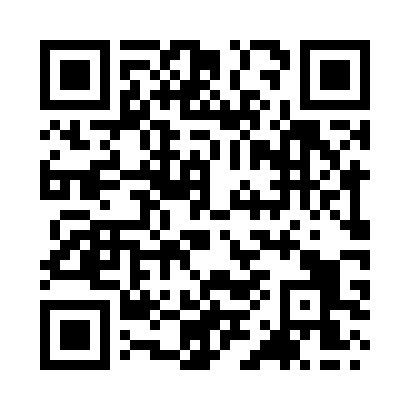 Prayer times for Elvanfoot, South Lanarkshire, UKMon 1 Jul 2024 - Wed 31 Jul 2024High Latitude Method: Angle Based RulePrayer Calculation Method: Islamic Society of North AmericaAsar Calculation Method: HanafiPrayer times provided by https://www.salahtimes.comDateDayFajrSunriseDhuhrAsrMaghribIsha1Mon2:584:381:197:049:5911:392Tue2:594:381:197:049:5911:393Wed2:594:391:197:049:5811:384Thu3:004:401:197:049:5811:385Fri3:004:411:197:039:5711:386Sat3:014:421:197:039:5611:387Sun3:014:441:207:039:5511:378Mon3:024:451:207:039:5411:379Tue3:034:461:207:029:5311:3710Wed3:034:471:207:029:5211:3611Thu3:044:481:207:019:5111:3612Fri3:054:501:207:019:5011:3513Sat3:064:511:207:009:4911:3514Sun3:064:531:217:009:4811:3415Mon3:074:541:216:599:4711:3416Tue3:084:551:216:589:4511:3317Wed3:094:571:216:589:4411:3218Thu3:094:581:216:579:4311:3219Fri3:105:001:216:569:4111:3120Sat3:115:021:216:559:4011:3021Sun3:125:031:216:559:3811:2922Mon3:135:051:216:549:3711:2923Tue3:145:061:216:539:3511:2824Wed3:145:081:216:529:3311:2725Thu3:155:101:216:519:3211:2626Fri3:165:121:216:509:3011:2527Sat3:175:131:216:499:2811:2428Sun3:185:151:216:489:2611:2329Mon3:195:171:216:479:2411:2330Tue3:205:191:216:469:2211:2231Wed3:205:201:216:459:2111:21